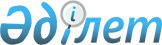 О внесении изменений в решение 21 сессии Саранского городского маслихата от 22 декабря 2009 года N 356 "О городском бюджете на 2010-2012 годы"
					
			Утративший силу
			
			
		
					Решение 31 сессии Саранского городского маслихата Карагандинской области от 2 ноября 2010 года N 497. Зарегистрировано Управлением юстиции города Сарани Карагандинской области 5 ноября 2010 года N 8-7-112. Утратило силу в связи с истечением срока действия - (письмо Саранского городского маслихата Карагандинской области от 11 мая 2011 года N 2-27/63)      Сноска. Утратило силу в связи с истечением срока действия - (письмо Саранского городского маслихата от 11.05.2011 № 2-27/63).

      В соответствии с Бюджетным кодексом Республики Казахстан от 4 декабря 2008 года, Законом Республики Казахстан от 23 января 2001 года "О местном государственном управлении и самоуправлении в Республике Казахстан", Саранский городской маслихат РЕШИЛ:



      1. Внести в решение 21 сессии Саранского городского маслихата "О городском бюджете на 2010-2012 годы" от 22 декабря 2009 года N 356 (регистрационный номер в Реестре государственной регистрации нормативных правовых актов 8–7-98, опубликовано 31 декабря 2009 года в газете "Ваша газета" N 53), в которое внесены изменения решением 23 сессии Саранского городского маслихата от 25 февраля 2010 года N 388 "О внесении изменений в решение 21 сессии Саранского городского маслихата от 22 декабря 2009 года N 356 "О городском бюджете на 2010-2012 годы" (регистрационный номер в реестре государственной регистрации нормативных правовых актов 8–7-102, опубликовано 19 марта 2010 года в газете "Саран газеті" N 1), решением 25 сессии Саранского городского маслихата от 16 апреля 2010 года N 419 "О внесении изменений в решение 21 сессии Саранского городского маслихата от 22 декабря 2009 года N 356 "О городском бюджете на 2010-2012 годы" (регистрационный номер в реестре государственной регистрации нормативных правовых актов 8–7-105, опубликовано 30 апреля 2010 года в газете "Саран газеті" N 7), решением 27 сессии Саранского городского маслихата от 1 июля 2010 года N 431 "О внесении изменений в решение 21 сессии Саранского городского маслихата от 22 декабря 2009 года N 356 "О городском бюджете на 2010-2012 годы" (регистрационный номер в реестре государственной регистрации нормативных правовых актов 8–7-108, опубликовано 16 июля 2010 года в газете "Саран газеті" N 18), решением 29 сессии Саранского городского маслихата от 14 сентября 2010 года N 465 "О внесении изменений в решение 21 сессии Саранского городского маслихата от 22 декабря 2009 года N 356 "О городском бюджете на 2010-2012 годы" (регистрационный номер в реестре государственной регистрации нормативных правовых актов 8–7-111, опубликовано 24 сентября 2010 года в газете "Саран газеті" N 28), следующие изменения:



      в пункте 1:

      в подпункте 1):

      в абзаце первом цифры "1900824" заменить на цифры "1975461";

      в абзаце втором цифры "617799" заменить на цифры "626141";

      в абзаце четвертом цифры "60043" заменить на цифры "51701";

      в абзаце пятом цифры "1215971" заменить на цифры "1290608";

      в подпункте 2):

      цифры "1912893" заменить на цифры "1987530".



      2. Приложение 1 к указанному решению изложить в новой редакции согласно приложению 1 к настоящему решению.



      3. Настоящее решение вводится в действие с 1 января 2010 года.      Председатель сессии                        В. Закамолкин      И.о. секретаря маслихата                   С. Шайманова

Приложение 1

к решению 31 сессии

Саранского городского маслихата

от 2 ноября 2010 года N 497 

Городской бюджет на 2010 год
					© 2012. РГП на ПХВ «Институт законодательства и правовой информации Республики Казахстан» Министерства юстиции Республики Казахстан
				КатегорияКатегорияКатегорияКатегорияСумма (тыс. тенге)КлассКлассКлассСумма (тыс. тенге)ПодклассПодклассСумма (тыс. тенге)НаименованиеСумма (тыс. тенге)12345I. Доходы19754611Налоговые поступления62614101Подоходный налог424362Индивидуальный подоходный налог4243603Социальный налог100351Социальный налог1003504Hалоги на собственность5192861Hалоги на имущество2868003Земельный налог1916654Hалог на транспортные средства408105Единый земельный налог1105Внутренние налоги на товары, работы и услуги502472Акцизы21163Поступления за использование природных и других ресурсов418004Сборы за ведение предпринимательской и профессиональной деятельности58715Налог на игорный бизнес46008Обязательные платежи, взимаемые за совершение юридически значимых действий и (или) выдачу документов уполномоченными на то государственными органами или должностными лицами41371Государственная пошлина41372Неналоговые поступления701101Доходы от государственной собственности58861Поступления части чистого дохода государственных предприятий1405Доходы от аренды имущества, находящегося в государственной собственности574606Прочие неналоговые поступления11251Прочие неналоговые поступления11253Поступления от продажи основного капитала5170103Продажа земли и нематериальных активов517011Продажа земли69002Продажа нематериальных активов448014Поступления трансфертов129060802Трансферты из вышестоящих органов государственного управления12906082Трансферты из областного бюджета1290608Функциональная группаФункциональная группаФункциональная группаФункциональная группаФункциональная группаСумма (тыс. тенге)Функциональная подгруппаФункциональная подгруппаФункциональная подгруппаФункциональная подгруппаСумма (тыс. тенге)Администратор бюджетных программАдминистратор бюджетных программАдминистратор бюджетных программСумма (тыс. тенге)ПрограммаПрограммаСумма (тыс. тенге)НаименованиеСумма (тыс. тенге)123456II. Затраты198753001Государственные услуги общего характера1092111Представительные, исполнительные и другие органы, выполняющие общие функции государственного управления80266112Аппарат маслихата района (города областного значения)15525001Услуги по обеспечению деятельности маслихата района (города областного значения)15263004Материально-техническое оснащение государственных органов262122Аппарат акима района (города областного значения)49892001Услуги по обеспечению деятельности акима района (города областного значения)49892123Аппарат акима района в городе, города районного значения, поселка, аула (села), аульного (сельского) округа14849001Услуги по обеспечению деятельности акима района в городе, города районного значения, поселка, аула (села), аульного (сельского) округа148492Финансовая деятельность20358452Отдел финансов района (города областного значения)20358001Услуги по реализации государственной политики в области исполнения бюджета района (города областного значения) и управления коммунальной собственностью района (города областного значения)19001003Проведение оценки имущества в целях налогообложения436011Учет, хранение, оценка и реализация имущества, поступившего в коммунальную собственность9215Планирование и статистическая деятельность8587453Отдел экономики и бюджетного планирования района (города областного значения)8587001Услуги по реализации государственной политики в области формирования и развития экономической политики, системы государственного планирования и управления района (города областного значения)858702Оборона51801Военные нужды4980122Аппарат акима района (города областного значения)4980005Мероприятия в рамках исполнения всеобщей воинской обязанности49802Организация работы по чрезвычайным ситуациям200122Аппарат акима района (города областного значения)200007Мероприятия по профилактике и тушению степных пожаров районного (городского) масштаба, а также пожаров в населенных пунктах, в которых не созданы органы государственной противопожарной службы20003Общественный порядок, безопасность, правовая, судебная, уголовно-исполнительная деятельность19231Правоохранительная деятельность1923458Отдел жилищно-коммунального хозяйства, пассажирского транспорта и автомобильных дорог района (города областного значения)1923021Обеспечение безопасности дорожного движения в населенных пунктах192304Образование9257421Дошкольное воспитание и обучение152776471Отдел образования, физической культуры и спорта района (города областного значения)152776003Обеспечение деятельности организаций дошкольного воспитания и обучения1527762Начальное, основное среднее и общее среднее образование690047471Отдел образования, физической культуры и спорта района (города областного значения)690047004Общеобразовательное обучение601982005Дополнительное образование для детей и юношества880659Прочие услуги в области образования82919471Отдел образования, физической культуры и спорта района (города областного значения)82919009Приобретение и доставка учебников, учебно-методических комплексов для государственных учреждений образования района (города областного значения)11844016Капитальный, текущий ремонт объектов образования в рамках реализации стратегии региональной занятости и переподготовки кадров7107506Социальная помощь и социальное обеспечение1657672Социальная помощь144820123Аппарат акима района в городе, города районного значения, поселка, аула (села), аульного (сельского) округа4809003Оказание социальной помощи нуждающимся гражданам на дому4809451Отдел занятости и социальных программ района (города областного значения)129709002Программа занятости26949005Государственная адресная социальная помощь3004006Жилищная помощь20565007Социальная помощь отдельным категориям нуждающихся граждан по решениям местных представительных органов24721010Материальное обеспечение детей-инвалидов, воспитывающихся и обучающихся на дому1040014Оказание социальной помощи нуждающимся гражданам на дому21538016Государственные пособия на детей до 18 лет3094017Обеспечение нуждающихся инвалидов обязательными гигиеническими средствами и предоставление услуг специалистами жестового языка, индивидуальными помощниками в соответствии с индивидуальной программой реабилитации инвалида9454019Обеспечение проезда участникам и инвалидам Великой Отечественной войны по странам Содружества Независимых Государств, по территории Республики Казахстан, а также оплаты им и сопровождающим их лицам расходов на питание, проживание, проезд для участия в праздничных мероприятиях в городах Москва, Астана к 65-летию Победы в Великой Отечественной войне66020Выплата единовременной материальной помощи участникам и инвалидам Великой Отечественной войны, а также лицам, приравненным к ним, военнослужащим, в том числе уволенным в запас (отставку), проходившим военную службу в период с 22 июня 1941 года по 3 сентября 1945 года в воинских частях, учреждениях, в военно-учебных заведениях, не входивших в состав действующей армии, награжденным медалью "За победу над Германией в Великой Отечественной войне 1941-1945 гг." или медалью "За победу над Японией", проработавшим (прослужившим) не менее шести месяцев в тылу в годы Великой Отечественной войны к 65-летию Победы в Великой Отечественной войне19278471Отдел образования, физической культуры и спорта района (города областного значения)10302012Социальная поддержка обучающихся и воспитанников организаций образования очной формы обучения в виде льготного проезда на общественном транспорте (кроме такси) по решению местных представительных органов103029Прочие услуги в области социальной помощи и социального обеспечения20947451Отдел занятости и социальных программ района (города областного значения)20947001Услуги по реализации государственной политики на местном уровне в области обеспечения занятости и реализации социальных программ для населения20563011Оплата услуг по зачислению, выплате и доставке пособий и других социальных выплат38407Жилищно-коммунальное хозяйство2776671Жилищное хозяйство131766458Отдел жилищно-коммунального хозяйства, пассажирского транспорта и автомобильных дорог района (города областного значения)13600003Организация сохранения государственного жилищного фонда13600472Отдел строительства, архитектуры и градостроительства района (города областного значения)118166003Строительство и (или) приобретение жилья государственного коммунального жилищного фонда98852004Развитие и обустройство инженерно-коммуникационной инфраструктуры193142Коммунальное хозяйство100198458Отдел жилищно-коммунального хозяйства, пассажирского транспорта и автомобильных дорог района (города областного значения)100198011Обеспечение бесперебойного теплоснабжения малых городов5000012Функционирование системы водоснабжения и водоотведения74578026Организация эксплуатации тепловых сетей, находящихся в коммунальной собственности районов (городов областного значения)620030Ремонт инженерно-коммуникационной инфраструктуры и благоустройство населенных пунктов в рамках реализации cтратегии региональной занятости и переподготовки кадров200003Благоустройство населенных пунктов45703123Аппарат акима района в городе, города районного значения, поселка, аула (села), аульного (сельского) округа5697008Освещение улиц населенных пунктов2220009Обеспечение санитарии населенных пунктов1140010Содержание мест захоронений и погребение безродных0011Благоустройство и озеленение населенных пунктов2337458Отдел жилищно-коммунального хозяйства, пассажирского транспорта и автомобильных дорог района (города областного значения)40006015Освещение улиц в населенных пунктах17448016Обеспечение санитарии населенных пунктов7336017Содержание мест захоронений и захоронение безродных320018Благоустройство и озеленение населенных пунктов1490208Культура, спорт, туризм и информационное пространство1520091Деятельность в области культуры52793455Отдел культуры и развития языков района (города областного значения)52793003Поддержка культурно-досуговой работы527932Спорт3617471Отдел образования, физической культуры и спорта района (города областного значения)3617014Проведение спортивных соревнований на районном (города областного значения) уровне1429015Подготовка и участие членов сборных команд района (города областного значения) по различным видам спорта на областных спортивных соревнованиях21883Информационное пространство36550455Отдел культуры и развития языков района (города областного значения)26345006Функционирование районных (городских) библиотек25012007Развитие государственного языка и других языков народа Казахстана1333456Отдел внутренней политики района (города областного значения)10205002Услуги по проведению государственной информационной политики через газеты и журналы7544005Услуги по проведению государственной информационной политики через телерадиовещание26619Прочие услуги по организации культуры, спорта, туризма и информационного пространства59049455Отдел культуры и развития языков района (города областного значения)46307001Услуги по реализации государственной политики на местном уровне в области развития языков и культуры6307004Капитальный, текущий ремонт объектов культуры в рамках реализации стратегии региональной занятости и переподготовки кадров40000456Отдел внутренней политики района (города областного значения)12742001Услуги по реализации государственной политики на местном уровне в области информации, укрепления государственности и формирования социального оптимизма граждан1274210Сельское, водное, лесное, рыбное хозяйство, особо охраняемые природные территории, охрана окружающей среды и животного мира, земельные отношения2020111Сельское хозяйство20561472Отдел строительства, архитектуры и градостроительства района (города областного значения)11453010Развитие объектов сельского хозяйства11453474Отдел сельского хозяйства и ветеринарии района (города областного значения)9108001Услуги по реализации государственной политики на местном уровне в сфере сельского хозяйства и ветеринарии7711004Материально-техническое оснащение государственных органов440005Обеспечение функционирования скотомогильников (биотермических ям)99006Организация санитарного убоя больных животных148007Организация отлова и уничтожения бродячих собак и кошек7102Водное хозяйство175687472Отдел строительства, архитектуры и градостроительства района (города областного значения)175687012Развитие системы водоснабжения1756876Земельные отношения5052463Отдел земельных отношений района (города областного значения)5052001Услуги по реализации государственной политики в области регулирования земельных отношений на территории района (города областного значения)4866008Материально-техническое оснащение государственных органов1869Прочие услуги в области сельского, водного, лесного, рыбного хозяйства, охраны окружающей среды и земельных отношений711474Отдел сельского хозяйства и ветеринарии района (города областного значения)711013Проведение противоэпизоотических мероприятий71111Промышленность, архитектурная, градостроительная и строительная деятельность75892Архитектурная, градостроительная и строительная деятельность7589472Отдел строительства, архитектуры и градостроительства района (города областного значения)7589001Услуги по реализации государственной политики в области строительства, архитектуры и градостроительства на местном уровне6589013Разработка схем градостроительного развития территории района, генеральных планов городов районного (областного) значения, поселков и иных сельских населенных пунктов100012Транспорт и коммуникации652491Автомобильный транспорт65249123Аппарат акима района в городе, города районного значения, поселка, аула (села), аульного (сельского) округа4830013Обеспечение функционирования автомобильных дорог в городах районного значения, поселках, аулах (селах), аульных (сельских) округах4830458Отдел жилищно-коммунального хозяйства, пассажирского транспорта и автомобильных дорог района (города областного значения)60419023Обеспечение функционирования автомобильных дорог6041913Прочие299203Поддержка предпринимательской деятельности и защита конкуренции9162469Отдел предпринимательства района (города областного значения)9162001Услуги по реализации государственной политики на местном уровне в области развития предпринимательства и промышленности8622003Поддержка предпринимательской деятельности5409Прочие20758452Отдел финансов района (города областного значения)529012Резерв местного исполнительного органа района (города областного значения)529458Отдел жилищно-коммунального хозяйства, пассажирского транспорта и автомобильных дорог района (города областного значения)11329001Услуги по реализации государственной политики на местном уровне в области жилищно-коммунального хозяйства, пассажирского транспорта и автомобильных дорог11329471Отдел образования, физической культуры и спорта района (города областного значения)8900001Услуги по обеспечению деятельности отдела образования, физической культуры и спорта890015Трансферты452621Трансферты45262452Отдел финансов района (города областного значения)45262006Возврат неиспользованных (недоиспользованных) целевых трансфертов1020Целевые текущие трансферты в вышестоящие бюджеты в связи с изменением фонда оплаты труда в бюджетной сфере45261КатегорияКатегорияКатегорияКатегорияСумма (тыс. тенге)КлассКлассКлассСумма (тыс. тенге)ПодклассПодклассСумма (тыс. тенге)НаименованиеСумма (тыс. тенге)12345Погашение бюджетных кредитов05Погашение бюджетных кредитов001Погашение бюджетных кредитов01Погашение бюджетных кредитов, выданных из государственного бюджета0Функциональная группаФункциональная группаФункциональная группаФункциональная группаФункциональная группаСумма (тыс. тенге)Функциональная подгруппаФункциональная подгруппаФункциональная подгруппаФункциональная подгруппаСумма (тыс. тенге)Администратор бюджетных программАдминистратор бюджетных программАдминистратор бюджетных программСумма (тыс. тенге)ПрограммаПрограммаСумма (тыс. тенге)НаименованиеСумма (тыс. тенге)123456IV. Сальдо по операциям с финансовыми активами54450Приобретение финансовых активов5445013Прочие544509Прочие54450452Отдел финансов района (города областного значения)54450014Формирование или увеличение уставного капитала юридических лиц54450КатегорияКатегорияКатегорияКатегорияСумма (тыс. тенге)КлассКлассКлассСумма (тыс. тенге)ПодклассПодклассСумма (тыс. тенге)НаименованиеСумма (тыс. тенге)12345Поступление от продажи финансовых активов государства0НаименованиеСумма (тыс. тенге)12V. Дефицит (профицит) бюджета-66519VI. Финансирование дефицита (использование профицита)66519